PART II: Palliative, supportive and pain control medicines Top of Form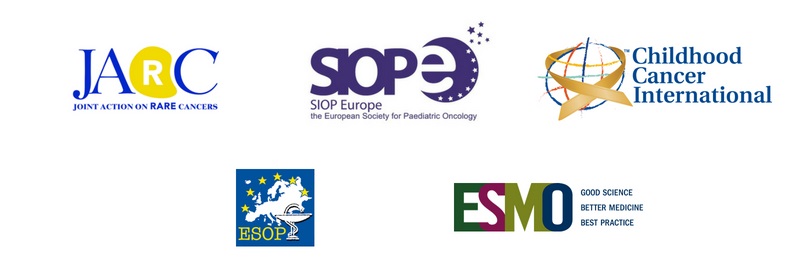 
Thank you for taking the time to participate in this survey on the availability and accessibility of essential medicines for children and adolescents with cancer: Part II - palliative, supportive and pain control medicines.
Please note that the online survey set up requires completion in one sitting. You can use the current text version to prepare your answers and fill them in online here: https://www.surveymonkey.co.uk/r/78HYVQ8 before 30 June 2018. There are 20 questions in total. All questions marked with an asterisk (*) are mandatory.The list of medicines is provided directly in some of the questions and also provided as Annex should you require it during the response preparation. SIOPE thanks ESMO for allowing use of its survey questions and methodology from the ESMO studies on the availability of cancer medicines for solid adult tumours to serve as a basis for the development of SIOPE’s survey on the availability of cancer medicines for paediatric malignancies.

Bottom of Form* 1.  Are the following medicines approved for use in the treatment of children in your country?
 
Terminology: For the purposes of the survey, ‘approved’ means that the medicine has obtained an official Marketing Authorisation for use in children from the competent authority/ies in the country*2. Are the following medicines used in the treatment of children in your country?

Terminology: For the purposes of the survey, ‘used in children’ means that the medicine is used independently of its official indication, so including off-label use.*3. Are the following medicines available in your country? 
 
Terminology: For the purposes of the survey, ‘available’ means that the medicine can be obtained as needed and in a timely manner.4. *If in the previous question you answered ‘Never’ for the below listed medicines, please define the reasons for non-availability over the past 24 months:5. *Other (please specify the reasons for non-availability over the past 24 months)6. *If in question 3 you answered ‘Usually’ or ‘Occasionally’ for the below listed medicines, please define the reasons for intermittent non-availability over the past 24 months:7. *Other (please specify the reasons for intermittent non-availability over the past 24 months)8. *Where you indicated experiencing Shortages of medicines in your country, please indicate which options, if any, were available to overcome them:9. *Other (please specify how did you overcome shortages)*10.  Did you face issues prescribing the following medicines to children in your country in the past 24 months?11. *(If) in the previous question you answered ‘Yes’ for the below listed medicines, how were these barriers to prescribing overcome in your country?12. *Other (please specify how were these barriers to prescribing overcome in your country*13. Do patients/parents have to incur out-of-pocket costs for the following medicines?14. *(If) in the previous question you answered Yes for the below listed medicines, please select which proportion of out of pocket costs applies, approximately?15. *Other (please specify which proportion of out of pocket costs applies)*16.  Are the following orally administrable medicines available in child-friendly formulations and doses?*17.  When medicines are not available in a child-friendly dose or formulation, what alternatives are available (in general/across agents covered)? Preparation on the hospital ward by nurses Centralised preparation by hospital pharmacy only for in-patients Centralised preparation by hospital pharmacy for both in- and out- patients Preparation by any other pharmacy as additional service Don't know Other (please specify) ___________________________________
*18.  Would you like your participation in the survey to be acknowledged? Yes No19. If your answer is yes, please complete the below:First name: _______________________________Last name: _______________________________*20. Country________________________________Annex: Reference list of palliative, supportive and pain control medicines considered in the survey Questionnaire on availability and accessibility of medicines for paediatric malignancies in EuropeYesNoDon’t knowHalothaneIsofluraneNitrous OxideOxygenKetaminePropofol (thiopental as alternative)D bupivacaineD lidocainelidocaine + epinephrine (adrenaline)ephedrineatropineD midazolamAcetylsalicytic acidIbubrofenParacetamolCodeineFentanylMorphineMethadoneAmitriptyneCyclizineDiazepamDocusate sodiumFluoxetineHaloperidolHyoscine butylbromideHyoscine hydrobromideLactuloseLoperamideMetoclopramideMidazolamOndansetronSen(n)aAciclovirGanciclovir (for CMV reactivation)Clinically relevant broad spectrum IV antibioticsSulphametoxazol with trimethoprim, or equivalent IV therapy for pneumocystis jeroviciiClinically relevant antifungal agent(s) for prophylaxisClinically relevant antifungal agent(s) for treatment of invasive fungal infectionsAllopurinolFilgastrim or lenograstimCalcium folinate or calcium levofolinateMesnaPyridoxine (hydrochloride)RasburicaseCorticosteroid (eye drop)YesNoDon’t knowHalothaneIsofluraneNitrous OxideOxygenKetaminePropofol (thiopental as alternative)D bupivacaineD lidocainelidocaine + epinephrine (adrenaline)ephedrineatropineD midazolamAcetylsalicytic acidIbubrofenParacetamolCodeineFentanylMorphineMethadoneAmitriptyneCyclizineDiazepamDocusate sodiumFluoxetineHaloperidolHyoscine butylbromideHyoscine hydrobromideLactuloseLoperamideMetoclopramideMidazolamOndansetronSen(n)aAciclovirGanciclovir (for CMV reactivation)Clinically relevant broad spectrum IV antibioticsSulphametoxazol with trimethoprim, or equivalent IV therapy for pneumocystis jeroviciiClinically relevant antifungal agent(s) for prophylaxisClinically relevant antifungal agent(s) for treatment of invasive fungal infectionsAllopurinolFilgastrim or lenograstimCalcium folinate or calcium levofolinateMesnaPyridoxine (hydrochloride)RasburicaseCorticosteroid (eye drop)AlwaysUsuallyOccasionallyNeverDon’t knowHalothaneIsofluraneNitrous OxideOxygenKetaminePropofol (thiopental as alternative)D bupivacaineD lidocainelidocaine + epinephrine (adrenaline)ephedrineatropineD midazolamAcetylsalicytic acidIbubrofenParacetamolCodeineFentanylMorphineMethadoneAmitriptyneCyclizineDiazepamDocusate sodiumFluoxetineHaloperidolHyoscine butylbromideHyoscine hydrobromideLactuloseLoperamideMetoclopramideMidazolamOndansetronSen(n)aAciclovirGanciclovir (for CMV reactivation)Clinically relevant broad spectrum IV antibioticsSulphametoxazol with trimethoprim, or equivalent IV therapy for pneumocystis jeroviciiClinically relevant antifungal agent(s) for prophylaxisClinically relevant antifungal agent(s) for treatment of invasive fungal infectionsAllopurinolFilgastrim or lenograstimCalcium folinate or calcium levofolinateMesnaPyridoxine (hydrochloride)RasburicaseCorticosteroid (eye drop)Not licensed in the countryNot procured in the countryBudget limitationsDon’t knowOther*[in this table you will see the medicines that were selected as ‘Never’][in this table you will see the medicines that were selected as ‘Other*’]ShortagesBudget limitationsDon’t knowOther*[in this table you will see the medicines that were selected as ‘Usually’ or ‘Occasionally’ ][in this table you will see the medicines that were selected as ‘Other*’]Using substitutesBorrowing from other countriesUsing another protocolPostponing therapyObtaining funding/support from NGOsNot able to overcome shortagesDon’t knowOther*[in this table you will see the medicines that were selected as ‘Shortages’][in this table you will see the medicines that were selected as ‘Other*’]YesNoNot applicableHalothaneIsofluraneNitrous OxideOxygenKetaminePropofol (thiopental as alternative)D bupivacaineD lidocainelidocaine + epinephrine (adrenaline)ephedrineatropineD midazolamAcetylsalicytic acidIbubrofenParacetamolCodeineFentanylMorphineMethadoneAmitriptyneCyclizineDiazepamDocusate sodiumFluoxetineHaloperidolHyoscine butylbromideHyoscine hydrobromideLactuloseLoperamideMetoclopramideMidazolamOndansetronSen(n)aAciclovirGanciclovir (for CMV reactivation)Clinically relevant broad spectrum IV antibioticsSulphametoxazol with trimethoprim, or equivalent IV therapy for pneumocystis jeroviciiClinically relevant antifungal agent(s) for prophylaxisClinically relevant antifungal agent(s) for treatment of invasive fungal infectionsAllopurinolFilgastrim or lenograstimCalcium folinate or calcium levofolinateMesnaPyridoxine (hydrochloride)RasburicaseCorticosteroid (eye drop)Obtaining special authorisation from national medicines agencyObtaining special authorisation from manufacturerObtaining special authorisation from wholesalerObtaining insurance pre-approval per patientDon’t knowOther*[in this table you will see the medicines that were selected as ‘Yes’][in this table you will see the medicines that were selected as ‘Other*’]YesNoDon’t knowHalothaneIsofluraneNitrous OxideOxygenKetaminePropofol (thiopental as alternative)D bupivacaineD lidocainelidocaine + epinephrine (adrenaline)ephedrineatropineD midazolamAcetylsalicytic acidIbubrofenParacetamolCodeineFentanylMorphineMethadoneAmitriptyneCyclizineDiazepamDocusate sodiumFluoxetineHaloperidolHyoscine butylbromideHyoscine hydrobromideLactuloseLoperamideMetoclopramideMidazolamOndansetronSen(n)aAciclovirGanciclovir (for CMV reactivation)Clinically relevant broad spectrum IV antibioticsSulphametoxazol with trimethoprim, or equivalent IV therapy for pneumocystis jeroviciiClinically relevant antifungal agent(s) for prophylaxisClinically relevant antifungal agent(s) for treatment of invasive fungal infectionsAllopurinolFilgastrim or lenograstimCalcium folinate or calcium levofolinateMesnaPyridoxine (hydrochloride)RasburicaseCorticosteroid (eye drop)25% of cost50% of costFull costDon’t knowOther*[in this table you will see the medicines that were selected as ‘Yes’][in this table you will see the medicines that were selected as ‘Other*’]AlwaysUsuallyOccasionallyNeverDon’t knowNot applicableD lidocaineD midazolamAcetylsalicytic acidIbubrofenParacetamolCodeineFentanylMorphineMethadoneAmitriptyneCyclizineDiazepamDocusate sodiumFluoxetineHaloperidolHyoscine hydrobromideLactuloseLoperamideMetoclopramideMidazolamOndansetronSen(n)aAciclovirGanciclovir (for CMV reactivation)Clinically relevant antifungal agent(s) for prophylaxisClinically relevant antifungal agent(s) for treatment of invasive fungal infectionsAllopurinolMesnaPyridoxine (hydrochloride)Corticosteroid (eye drop)HalothaneIsofluraneNitrous OxideOxygenKetaminePropofol (thiopental as alternative)D bupivacaineD lidocainelidocaine + epinephrine (adrenaline)ephedrineatropineD midazolamAcetylsalicytic acidIbubrofenParacetamolCodeineFentanylMorphineMethadoneAmitriptyneCyclizineDiazepamDocusate sodiumFluoxetineHaloperidolHyoscine butylbromideHyoscine hydrobromideLactuloseLoperamideMetoclopramideMidazolamOndansetronSen(n)aAciclovirGanciclovir (for CMV reactivation)Clinically relevant broad spectrum IV antibioticsSulphametoxazol with trimethoprim, or equivalent IV therapy for pneumocystis jeroviciiClinically relevant antifungal agent(s) for prophylaxisClinically relevant antifungal agent(s) for treatment of invasive fungal infectionsAllopurinolFilgastrim or lenograstimCalcium folinate or calcium levofolinateMesnaPyridoxine (hydrochloride)RasburicaseCorticosteroid (eye drop)